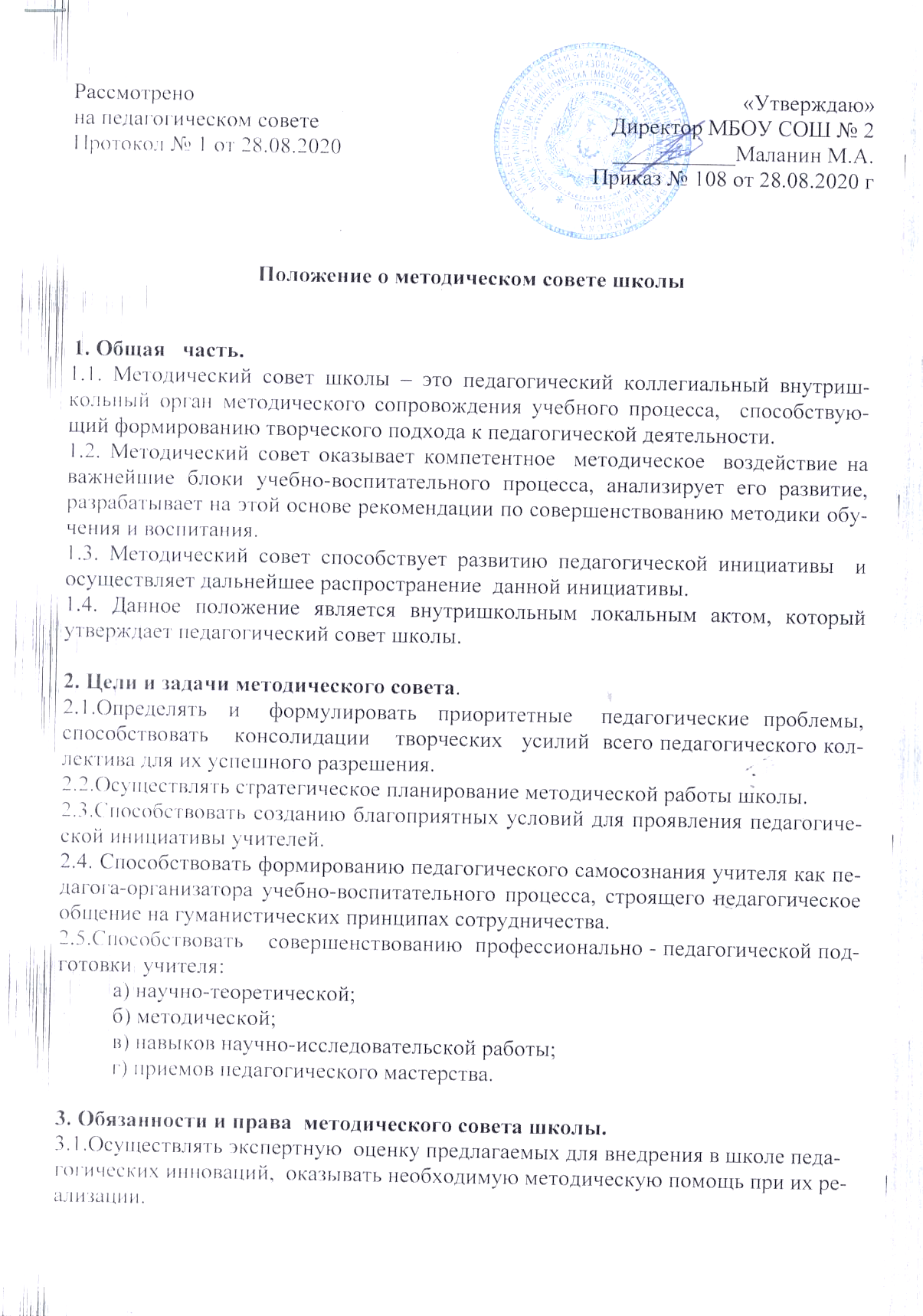 3.2.Участвовать в аттестации педагогических работников по приглашению администрации.3.3.Принимать активное участие в подготовке предложений для рассмотрения на   заседаниях педсоветов.3.4.Оказывать методическую помощь молодым специалистам, анализировать их уроки при посещении их членами методического совета.3.6.Участвовать в проведении  внутришкольного методического контроля, составлять для этого необходимый методический инструментарий.4. Состав и организационная структура методического совета школы.4.1. В  состав методического совета школы входят представители педагогических работников школы:    а) руководители  предметных школьных методических объединений назначаются из числа наиболее квалифицированных педагогов  сроком на один год и утверждаются  приказом директора школы;    б) руководители районных предметных методических объединений, из числа   педагогов школы, руководители  временных и постоянных творческих групп.4.2. Методический совет при необходимости создает временные творческо- инициативные группы по различным направлениям методической работы, кооперируя председателей данных групп в состав методического совета.4.3. Председателем  методического совета является заместитель директора по учебно-воспитательной работе.5. Взаимодействие методического совета школы с органами внутришкольного управления. Методический совет и педагогический совет Методический совет школы отчитывается о своей работе перед педсоветом, который:1)  избирает открытым голосованием членов методического совета школы;2) при необходимости досрочно выводит членов методического совета из его состава или проводит довыборы;3) утверждает основные направления работы методического совета;4) заслушивает и оценивает ежегодный отчет председателя методического совета о проделанной работе;5) при необходимости заслушивает и оценивает отчет членов методического совета об их участии в работе методического совета.6. Организация работы методического совета школы6.1 Методический совет строит свою работу на принципах демократии, гласности, уважения и учета интересов всех членов педагогического коллектива.6.2. Заседания методического совета являются открытыми, на них может присутствовать любой  педагог с правом совещательного голоса.6.3. Заседание методического совета проходят по мере надобности, но не реже  4 раз в год.6.4. Заседание методического совета считается правомочным при наличии не менее двух третьих его членов.6.5. Решение методического совета принимаются коллегиально в соответствии с настоящим Положением и доводятся до сведения всех педагогов.6.6. Вопросы на рассмотрение методического совета подбираются  его председателем, учитывая мнения всех членов методического совета.6.7. Методический совет регулярно информирует педагогический коллектив о своей деятельности, о принятых решениях.6.8. Решения методического совета имеют рекомендательный характер и при необходимости оформляются приказом по школе.